Муниципальное казенное общеобразовательное учреждение«Приобская средняя общеобразовательная школа»РАБОЧАЯ ПРОГРАММА ВНЕУРОЧНОЙ ДЕЯТЕЛЬНОСТИ«Народное искусство и художественное творчество»Направление внеурочной деятельности: общекультурноеДля обучающихся 5 классов: 11 — 12 лет.Срок реализации: 2014 — 2015 уч. год.Пелогеина Марина Петровнавысшая квалификационная категорияг.п. Приобье2015 г.ПОЯСНИТЕЛЬНАЯ ЗАПИСКАДекоративно-прикладное искусство – удивительный вид творчества, дающий возможность раскрыть свои способности любому человеку. В последние годы можно наблюдать следующую особенность – чем больше красивых и нужных вещей продают в магазинах, тем большее количество людей берут в руки различные инструменты и пытаются создать особые и неповторимые изделия.Истоки многих традиционных видов рукоделия уходят в глубь веков, поэтому и отношение к народному искусству должно быть особенным. Вот что писал по этому поводу А.С. Пушкин: «Уровень культуры эпохи, как и отдельного человека, определяется отношением к прошлому».Предлагаемая рабочая программа внеурочной деятельности «Народное искусство и художественное творчество» предназначена для обучающихся 11-12 лет. Программа   «Народное искусство и художественное творчество» составлена  на  основе: Федерального закона Российской Федерации от 29 декабря . N 273-ФЗ «Об образовании в Российской Федерации»;Письма Минобрнауки России от 11.12.2006 № 06-1844 «О примерных требованиях к программам дополнительного образования детей»;Авторской программы Банникова В.Н. «Внеурочная деятельность в системе художественного образования».Данная программа внеурочной деятельности имеет художественно-эстетическую направленность. Программа актуальна, поскольку является комплексной, вариативной, предполагает формирование ценностных эстетических ориентиров, художественно-эстетической оценки и овладение основами творческой деятельности, дает возможность каждому обучающемуся открыть для себя мир декоративно-прикладного искусства, проявить и реализовать свои творческие способности. Цель:обеспечение условий для творческой активности и самореализации личности обучающихся;создание предпосылок для изучения обучающимися основ декоративно-прикладного творчества посредством знакомства с лоскутной пластикой.Задачи нацелены на формирование универсальных учебных действий по следующим направлениям деятельности: когнитивная (познавательная) деятельность –  умение работать с информацией, умение задавать вопросы; креативная (творческая) деятельность, развивающая гибкость ума, наличие своего мнения, природные задатки, творческий потенциал каждого ребенка: фантазию, наблюдательность; образное и пространственное мышление, память, воображение, внимание;организационная (методологическая) деятельность, направлена на развитие качеств личности - способность осознания целей учебной деятельности и умение их пояснить; умение поставить цель и организовать её достижение; развитие внутренней свободы ребенка, способности к объективной самооценке и самореализации, чувства собственного достоинства и самоуважения; коммуникативная деятельность - задействует качества ученика, обусловленные необходимостью строить уважительные отношения между членами коллектива в совместной творческой деятельности, с объектами окружающего мира и его информационными потоками; умение отыскивать, преобразовывать и передавать информацию; выполнять различные социальные роли в группе и коллективе, использовать современные телекоммуникационные технологии; ценностно-смысловая (мировоззренческая) деятельность, определяющая и развивающая эмоционально-ценностные установки ученика, его способность к самопознанию и самодвижению, приобщение  к системе культурных ценностей, отражающих богатство общечеловеческой культуры; умения определять свое место и роль в окружающем мире, в семье, в коллективе, в природе, государстве, национальные и общечеловеческие устремления, патриотические и толерантные качества личности.Формы и методы работыДостижению поставленной цели и реализации вышеуказанных задач наиболее оптимально будут способствовать формы и методы работы, соответствующие системно-деятельностному подходу в обучении.Словесный метод (беседа, рассказ, поиск информации в различных источниках, в том числе и  в сети Интернет). Наглядный метод (демонстрация наглядных пособий, презентаций, показ трудовых приемов). Исследовательский метод (метод проектов) предполагает создание творческого проекта, как результата практической деятельности. Практический  метод (упражнения, самостоятельные и лабораторно-практические работы). Формы работы: самостоятельная, групповая работа, проектная деятельность.Место курса в учебном планеКурс рассчитан на обучающихся 5 классов в возрасте 11-12 лет, изучается с января по май 2014-2015 учебного года по 1 часу в неделю (всего 19 часов).Продолжительность занятия – 40 минут. Занятия проходят в кабинете технологии (№ 110) во второй половине дня.Итогом реализации курса являетсяПрезентация творческого проекта обучающегося. Лучшие проекты могут быть рекомендованы для участия в итоговой выставке работ учащихся (август – сентябрь 2015г.).Примерные темы ученического проекта:«Русская тряпичная кукла», «Лоскутная кукла».Предполагаемые результатыЛичностные результаты:проявлять интерес к культуре и истории своего народа «Я живу в России»;проявлять понимание и уважение к ценностям культур различных народов России;проявлять доброжелательность, доверие, внимательность, помощь;оценивать собственную учебную деятельность: свои достижения, самостоятельность, инициативу, ответственность;развитие трудолюбия и ответственности за качество своей деятельности;планирование образовательной и профессиональной карьеры;бережное отношение к природным и хозяйственным ресурсам. Метапредметные результаты:умение ставить цель и планировать свою деятельность для ее достижения;осуществлять итоговый контроль деятельности;оценивать уровень владения тем или иным учебным действием (отвечать на вопрос «что я не знаю и не умею?»);проверять информацию, находить дополнительную информацию, используя справочную литературу, Интернет;алгоритмизированное планирование процесса познавательно-трудовой деятельности;соблюдение норм и правил культуры труда, правил безопасности познавательно-трудовой деятельности.Предметные результаты:познакомятся с видами лоскутного шитья (квилтинг, пэчворк);познакомятся с различными техниками соединения лоскутов (уголки, мельница, звезда, окно, колодец, квадраты, пуфик, елочка (паркет), ананас, крейзи (безумные лоскутки, спираль), бабушкин сад (соты), витраж (Окна Домского собора));научатся подготавливать сырье для лоскутного шитья (ткани, шаблоны, выбор цвета);научатся соединять ручными и машинными швами лоскутные изделия в одной из техник;овладеют алгоритмом выполнения лоскутного изделия;научатся планировать технологический процесс;соблюдение норм и правил безопасности труда, пожарной безопасности, правил санитарии и гигиены;научатся осуществлять промежуточный и конечный контроль результатов труда;научатся дизайнерскому проектированию изделия. Контроль проводится в форме наблюдения, практикума, отчетных выставочных работ, защиты проектов. Итоговой работой по завершению темы курса являются создание проекта его защита и  презентация.Критерии оценки знаний и УУДУЧЕБНО-ТЕМАТИЧЕСКИЙ ПЛАНСОДЕРЖАНИЕ КУРСА(19 часов)Живая старина (2 часа)Основные теоретические сведения: лоскутное шитье – это довольно простая в исполнении, но очень эффектная техника, которая давно перестала быть чисто утилитарной, а превратилась в вид художественного творчества. Мозаичные узоры: уголки, мельница, звезда, окно, колодец, квадраты, пуфик, елочка (паркет), ананас, крейзи (безумные лоскутки, спираль), бабушкин сад (соты), витраж (Окна Домского собора). Пэчворк, квилтинг – виды лоскутного шитья. Лоскут в народном костюме ханты.Демонстрации.Презентация  «Декоративно-прикладное творчество. Лоскутное шитье».Образцы мозаичных узоров.Образ единения человека с природойИзготовление лоскутной куклы (17 часов)Основные теоретические сведения: когда-то тряпичная кукла, одетая в лоскутки, была любима и обласкана девочками, самодельная кукла – милое забавное создание. Создание эскиза будущей куклы. Ткани, используемые в лоскутном шитье, их подготовка к раскрою. Цветовая гамма, «холодные», «теплые», «нейтральные» цвета. Сортировка лоскутов по цвету, фактуре. Инструменты и приспособления для лоскутного шитья. Изготовление шаблонов в зависимости от выбора лоскутной мозаики. Изготовление лоскутной куклы – тонкости лоскутного шитья.  Демонстрации.Учебная литература по лоскутному шитью.              Практические работы: изготовление эскиза куклы, шаблонов, выкроек, пошив куклы.Планируемые результаты изучения курсаОбучающийся научится:различать виды лоскутной мозаики: уголки, мельница, звезда, окно, колодец, квадраты, пуфик, елочка (паркет), ананас, крейзи, бабушкин сад (соты), витраж; находить различия между видами лоскутного шитья: квилтингом, лоскутным шитьем и пэчворком;выполнять подготовительные работы, используемые для работы с лоскутом (раскрой, стирка, утюжка, подбор по цвету, волокнистому составу);шить лоскутную куклу, используя различные техники лоскутного шитья.    Обучающийся получит возможность:самостоятельно разработать эскиз куклы, подобрать материалы и оформление;изготовить лоскутную куклу по собственному эскизу. Этапы педагогического контроляМЕТОДИЧЕСКОЕ ОБЕСПЕЧЕНИЕ ПРОГРАММЫ ВНЕУРОЧНОЙ ДЕЯТЕЛЬНОСТИ 1. Авторские разработки:разработка тем программы;описание отдельных занятий.2. Учебно-иллюстративный материал:презентация «Декоративно-прикладное творчество. Лоскутное шитье»;иллюстративный и дидактический материал по темам занятий;наглядные пособия (образцы лоскутной мозаики).3. Методические материалы:методическая литература для учителя;литература для обучающихся.Методические рекомендации по организации занятийДля проведения занятий по внеурочной деятельности рекомендуется проводить занятия в форме беседы, используя пословицы, поговорки, сказки. Например, пословицы и поговорки русского народа: лоскут на ворот, а кнут на спину.горе — лоскутья, беда — трепетки.загуляют лапоточки, заговорят и лоскуточки.лоскут крашенины да кус квашенины, и сыт и одет.Сказка. Жили муж и жена. Жили не то, чтобы богато, а просто сказать – бедно. У жены была одна единственная юбка, драная-предраная, ношенная-переношенная. Целыми днями она только и делала, что ставила на нее заплаты. Под заплатами и юбки не видно. Вот пришел муж домой, а жена плачет.- Посмотри – опять дыра на юбке! И залатать нечем.На следующий день муж на все заработанные деньги купил жене новую юбку. Принес домой и сказал:- Хоть без ужина, да с обновкой.Жена очень обрадовалась. Муж лег спать, а она принялась за дело. Проснулся муж, видит – жена всю новую юбку на куски изрезала, на старую юбку новых заплат наставила. Ахнул он, а жена говорит:- Спасибо тебе муженек, все прорехи я починила да еще вон, сколько кусков осталось, на целый год хватит.  Для развития познавательной активности можно рекомендовать обучающимся найти в различных источниках, что обозначает лоскут, например, в словаре Даля, Ушакова, медицинской, психологической энциклопедиях и т.д. Материально-техническое обеспечениеДля проведения занятий по лоскутной пластике необходимо оборудование: швейные машины, ножницы, утюг, гладильная доска, наперстки, швейные иглы, портновский мел, булавки – все это имеется в кабинете технологии.СПИСОК ЛИТЕРАТУРЫЛитература для обучающихсяЖурнал «Чудесные мгновения. Лоскутное шитье».Литература для учителяБанников В.Н. Этнохудожественное образование в условиях поликультурного пространства. Монография. М.: РИО ФИРО. 2009.Зайцева О. В. Лоскутное шитье: Практическое руководство М.; СПб, АСТ; Астрель-СПб, 2007.Иванова Ю. Лоскутная мозаика России — 2001. «Наука и жизнь», №4, 2002.Иванова Ю. Игра в лоскуты Веры Щербаковой. — М.: Культура и традиции. 2007.  Исторический обзор // Журнал «Золушка шьёт». Специальный выпуск (48). Сентябрь 2004.Карпова Е. (перевод), Коврова Н. (редактор). Шьем из лоскутков. – М.: «Внешсигма» «Издательство АСТ», 1999.Лусинда Гандертон. Энциклопедия рукоделий. – М.: «АСТ-ПРЕСС КНИГА», 2002.Морозова Л.Н., Кравченко Н.Г., Павлова О.В. Технология 5-11 классы. Проектная деятельность учащихся. – Волгоград: «Учитель», 2008. Норенко И.Г. Технология 6-8 классы. Русские традиции при изготовлении различных изделий. – Волгоград: «Учитель», 2007.Рукоделие. Умелые руки. Харьков: «Фолио», «Единорог», 1997.Штауб-Вахсмут. Пэчворк и квилт. Лоскутное шитьё. Профиздат. 2007. Приложение 1Тест по проверке изучения теоретического блока внеурочной деятельности «Народное искусство и художественное творчество»Виды лоскутного шитья (выберите правильные ответы).КвилтингБ.  ЗаплатаАппликацияГ.  ПэчворкЧто такое шаблон (применительно к лоскутному шитью)? (Выберите правильный ответ).А.  Шаблон – общеизвестный, избитый образец.Б. Шаблон – пластина с контуром предмета или иное приспособление, являющееся образцом при изготовлении изделий.Какие инструменты применяются при работе с лоскутом? (Выберите правильные ответы).А.  Швейная машинаБ.  Портновские булавкиВ.  Швейные иглы Г.  Портновские ножницы Д.  Канцелярские ножницыЕ.  Резак Ж. Маленькие ножницы с острыми кончиками З.  Утюг. И. Миллиметровая бумага, калька, картон, прозрачный пластик или оргстекло, линейка, циркуль К. Мягкие цветные карандашиЛ. ФломастерыМ. ПяльцыПо каким признакам подбираются ткани в лоскутном шитье? (Выберите правильные ответы).А. По волокнистому составуБ. По цветуВ. По степени температурного режима при утюжкеВ. По фактуреГ. По изношенностиД. С учетом влияния на окружающую средуПодпишите названия мозаичных узоров.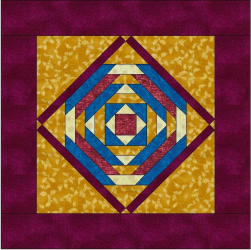 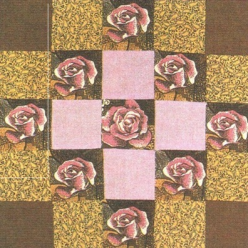 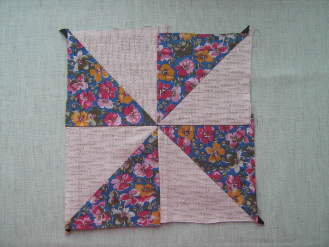 А____________     Б____________       В_______________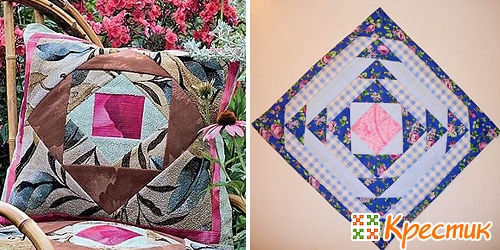 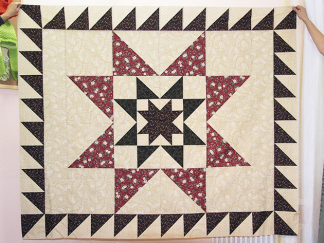 Г________________________       Д_______________Приложение 2Требования к теоретической части проектаТеоретическая часть проекта выполняется на листах А4.Титульный лист оформляется по образцу.Муниципальное казенное общеобразовательное учреждение«Приобская средняя общеобразовательная школа»ТВОРЧЕСКИЙ ПРОЕКТНА ТЕМУ «____________»Проект выполненучащейся __ «» классаФ.И. обучающегосяСроки выполнения проекта: (дата)Проект защищен: (дата)Оценка за проектУчитель технологии: Пелогеина М.П.п.Приобье 20__ – 20__ уч.г.Содержание теоретической части проектаВведение:цель проекта;техническая задача по проекту (что вы хотели разработать, какие требования предъявляете к изделию, как решаете данную задачу).Разработка идеи проекта и выбор оптимального варианта.Технологическая карта изготовления проектаЭкономическая оценка (стоимость затраченных материалов + электроэнергия + работа = себестоимость).Экологическая оценка проекта.Реклама проекта. Список литературы.СОГЛАСОВАНО на заседании МО______ М.П.Пелогеинапротокол №_4__от   « 23 » декабря  20 14 гПРИНЯТОна заседаниипедагогического совета  протокол № 3_ от « 3 » февраля 20 15  гУТВЕРЖДАЮДиректор школы:_____ А.А.Луцкийприказ № 357от  «27» февраля  20 15  г№Виды работыНизкий уровень(1 балл)Средний уровень(2 балла)Высокий уровень(3 балла)1Живая старина (Художественно-творческая деятельность)Перечисляет мозаичные узоры: уголки, мельница, звезда, окно, колодец, квадраты, пуфик, елочка (паркет), ананас, крейзи (безумные лоскутки, спираль), бабушкин сад (соты), витраж (Окна Домского собора). Знает название различных техник лоскутного шитья (пэчворк, квилтинг).  Перечисляет  и определяет мозаичные узоры: уголки, мельница, звезда, окно, колодец, квадраты, пуфик, елочка (паркет), ананас, крейзи (безумные лоскутки, спираль), бабушкин сад (соты), витраж (Окна Домского собора). Знает название и отличия  различных техник лоскутного шитья (пэчворк, квилтинг).  Перечисляет, знает отличительные особенности  мозаичных узоров: уголки, мельница, звезда, окно, колодец, квадраты, пуфик, елочка (паркет), ананас, крейзи (безумные лоскутки, спираль), бабушкин сад (соты), витраж (Окна Домского собора). Знает название, историю создания и отличия различных техник лоскутного шитья (пэчворк, квилтинг). Знает как применяется лоскут в народном костюме ханты.2Образ единения человека с природой (Познавательно-проектная деятельность). Изготовление лоскутной куклы.Умеет создавать эскиз будущей куклы. Правильно подбирает ткани, используемые в лоскутном шитье,  готовит их к раскрою.Умеет сортировать лоскуты по цвету, фактуре. Знает инструменты и приспособления для лоскутного шитья.Может при посторонней помощи изготовить лоскутную куклу. Умеет создавать эскиз будущей куклы.умеет изготовливать шаблоны в зависимости от выбора лоскутной мозаики.Правильно подбирает ткани, используемые в лоскутном шитье,  готовит их к раскрою.Умеет сортировать лоскуты по цвету, фактуре. Знает инструменты и приспособления для лоскутного шитья и умеет их применять.Может практически без посторонней помощи изготовить лоскутную куклу. Знает о русской кукле-закрутке и хантыйской кукле Акань. Умеет создавать эскиз будущей куклы.умеет изготовливать шаблоны в зависимости от выбора лоскутной мозаики.Правильно подбирает ткани, используемые в лоскутном шитье,  готовит их к раскрою.Знает что такое цветовая гамма, «холодные», «теплые», «нейтральные» цвета.Умеет сортировать лоскуты по цвету, фактуре, волокнистому составу. Знает инструменты и приспособления для лоскутного шитья и умеет их применять.Может самостоятельно изготовить лоскутную куклу.Знает  тонкости лоскутного шитья.Знает технику изготовления русской куклы-закрутки и хантыйской куклы Акань.  Наименование раздела, темыВсего часовВ том числеВ том числеНаименование раздела, темыВсего часовТеоретическихПрактическихЖИВАЯ СТАРИНА (Художественно-творческая деятельность)2Лоскутная мозаика в культуре и традициях народов России.11Знакомство с лоскутной мозаикой в разных культурах.11ОБРАЗ ЕДИНЕНИЯ ЧЕЛОВЕКА С ПРИРОДОЙ (Познавательно-проектная деятельность). Изготовление лоскутной куклы.17Эскиз лоскутной куклы.11Выбор материалов.11Стирка – утюжка.11На вкус и цвет товарища нет. Лоскутная картотека.11Инструменты, шаблоны.11Изготовление лоскутной куклы.1111Презентация лоскутной куклы.11Итого19415№п/пСроки проведенияКакие знания, умения, навыки контролируютсяФорма подведения итоговВходной контрольВходной контрольВходной контрольВходной контроль1январьЗнание обучающихся о лоскутном шитье. Собеседование.Промежуточный контрольПромежуточный контрольПромежуточный контрольПромежуточный контроль2мартЗнание основных терминов, умение работать с лоскутом.Выполнение практических заданий.Итоговый контрольИтоговый контрольИтоговый контрольИтоговый контроль3майИзготовление лоскутной куклы.Презентация проекта.№ п/пВид операцииТ.У. на выполнение операцииИнструменты, оборудованиеРисунок 